Please Wear Christmas JumpersCharity Nursery Christmas Nativity ConcertSupporting Christmas Jumper DayIn aid of Save the ChildrenThursday 13th December 201810.15am till 11.00am2.15pm till 3.oopm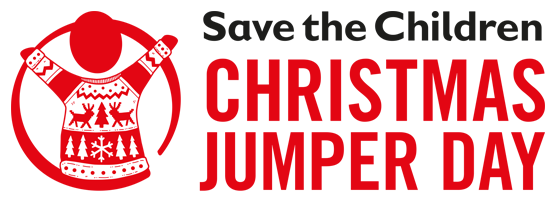 Programme Suggested Donation £1.00